Руководствуясь ст.ст.35, 40 Устава муниципального образования Аскизский район от 20.12.2005 г., Администрация Аскизского района Республики Хакасия постановляет:Внести в Муниципальную программу «Культура Аскизского района», утвержденную постановлением Администрации Аскизского района Республики Хакасия от 13.11.2020 г. № 866-п, следующие изменения:1. В разделе 4 «Перечень программных мероприятий», в Подпрограмме «Развитие культуры и искусства Аскизского района» наименование пункта 8 изложить в новой редакции «Иные межбюджетные трансферты на разработку, согласование и утверждение проектно-сметной документации на капитальный ремонт и строительство культурно-досуговых учреждений поселений Аскизского района».2. Раздел 8 изложить в новой редакции согласно приложению к настоящему постановлению.3. Настоящее постановление направить в редакцию газеты «Аскизский труженик» для опубликования и разместить на официальном сайте Администрации Аскизского района Республики Хакасия.Глава Администрации                                                                        А.В. ЧелтыгмашевПриложение к постановлению Администрации Аскизского районаРеспублики Хакасия от 12.03.2021 № 183-п8. «Порядок предоставления иных межбюджетных трансфертов на разработку, согласование и утверждение проектно-сметной документации на капитальный ремонт и строительство культурно-досуговых учреждений поселений Аскизского района»1. Общие положения.1.1. Настоящий Порядок определяет цель, условия предоставления, распределения иных межбюджетных трансфертов из бюджета Аскизского района Республики Хакасия в рамках Муниципальной программы «Культура Аскизского района», утвержденной постановлением Администрации Аскизского района Республики Хакасия от 13.11.2020 № 866-п.Иные межбюджетные трансферты, предоставляемые бюджетам поселений, входящих в состав района, могут направляться на разработку, согласование и утверждение проектно-сметной документации на капитальный ремонт и строительство культурно-досуговых учреждений. 2. Цель предоставления иных межбюджетных трансфертов.2.1. Целью предоставления иных межбюджетных трансфертов из бюджета Аскизского района Республики Хакасия, является финансовая поддержка поселениям, входящим в состав района, на разработку, согласование и утверждение проектно-сметной документации на капитальный ремонт и строительство культурно-досуговых учреждений.3. Условия предоставления и расходования иных межбюджетных трансфертов.3.1. Иные межбюджетные трансферты, выделяемые бюджетам поселений, входящим в состав района, из бюджета Аскизского района Республики Хакасия предоставляются в пределах средств, предусмотренных в рамках Муниципальной программы «Культура Аскизского района», утвержденной постановлением Администрации Аскизского района Республики Хакасия от 13.11.2020 № 866-п.Иные межбюджетные трансферты могут быть использованы на разработку, согласование и утверждение проектно-сметной документации на капитальный ремонт и строительство культурно-досуговых учреждений в поселениях Аскизского района.3.2. Условиями предоставления иных межбюджетных трансфертов поселениям являются:3.2.1. Потребность поселений в осуществлении мероприятий по разработке, согласованию и утверждению проектно-сметной документации на капитальный ремонт и строительство культурно-досуговых учреждений.3.2.2. Наличие заявки от поселений в осуществлении мероприятий по разработке, согласованию и утверждению проектно-сметной документации на капитальный ремонт и строительство культурно-досуговых учреждений.3.2.3. Наличие соглашения о предоставлении из бюджета Аскизского района иных межбюджетных трансфертов бюджетам поселений, входящих в состав Аскизского района Республики Хакасия, на мероприятия по разработке, согласованию и утверждению проектно-сметной документации на капитальный ремонт и строительство культурно-досуговых учреждений.3.2.4. Расходование иных межбюджетных трансфертов на мероприятия по разработке, согласованию и утверждению проектно-сметной документации на капитальный ремонт и строительство культурно-досуговых учреждений в соответствии с их целевым назначением.3.2.5. Перечисление иных межбюджетных трансфертов поселениям осуществляется на основании сводной бюджетной росписи и кассового плана при условии наличия бюджетных ассигнований в бюджете Аскизского района Республики Хакасия.3.2.6. Обязанность предоставления поселениями подтверждающих документов: муниципальных контрактов (договоров), актов выполненных работ, счетов, счетов-фактур, товарных накладных.4. Порядок распределения иных межбюджетных трансфертов.4.1. Объем иных межбюджетных трансфертов, выделяемых из бюджета Аскизского района Республики Хакасия бюджетам поселений, на мероприятия, указанные в пунктах 3.1.1. – 3.1.2. настоящего Порядка, состоит из суммы финансирования, на получение иных межбюджетных трансфертов, в соответствии и в пределах средств, предусмотренных в бюджете Аскизского района Республики Хакасия в рамках Муниципальной программы «Культура Аскизского района», утвержденной постановлением Администрации Аскизского района Республики Хакасия от 13.11.2020 № 866-п.4.2. Органом, уполномоченным на организацию работы по распределению и предоставлению иных межбюджетных трансфертов является Администрация Аскизского района Республики Хакасия (далее Администрация).Администрация после отбора муниципальных учреждений культуры, участвующих в Муниципальной программе «Культура Аскизского района», утвержденной постановлением Администрации Аскизского района Республики Хакасия от 13.11.2020 № 866-п:- производит расчет иных межбюджетных трансфертов, подлежащих распределению из бюджета Аскизского района Республики Хакасия бюджетам поселений на текущий финансовый год;- принимает постановление о распределении иных межбюджетных трансфертов из бюджета Аскизского района Республики Хакасия на текущий финансовый год;- заключает Соглашения о предоставлении иных межбюджетных трансфертов в целях софинансирования мероприятий по разработке, согласованию и утверждению проектно-сметной документации на капитальный ремонт культурно-досуговых учреждений поселений Аскизского района.5. Порядок предоставления иных межбюджетных трансфертов5.1. Иные межбюджетные трансферты предоставляются бюджетам поселений при условии предоставления органами местного самоуправления поселений в Администрацию Аскизского района Республики Хакасия заявки с приложением следующего пакета документов:- заверенную копию обоснования начальной (максимальной) цены контракта при проведении закупок для муниципальных нужд в соответствии со ст.22 Федерального закона от 05.04.2013 г. № 44-ФЗ «О контрактной системе в сфере закупок товара, работ, услуг для обеспечения государственных и муниципальных нужд».- копию муниципального контракта (договора), счета, счет-фактуры, товарной накладной и акта выполненных работ.5.2. В случае поступления заявки (ок) на цели, указанные в пункте 2.1. настоящего Порядка от одного (нескольких) поселения (-ий) и наличии бюджетных ассигнований в рамках утвержденного распределения из бюджета Аскизского района Республики Хакасия, заявка (-и) удовлетворяется (-ются) в полном объеме.5.3. Администрация вправе отказать в предоставлении иных межбюджетных трансфертов в случае отсутствия бюджетных ассигнований в бюджете Аскизского района Республики Хакасия.5.4. В случае принятия Администрацией решения об отказе в предоставлении иных межбюджетных трансфертов, в течении пяти рабочих дней со дня принятия такого решения, заявителю направляется письменное уведомление с указанием причины отказа.5.5. Органы местного самоуправления поселений, входящие в состав района, обеспечивают целевое, правомерное и эффективное использование иных межбюджетных трансфертов, предоставляемых из бюджета Аскизского района Республики Хакасия.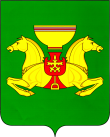 РОССИЙСКАЯ ФЕДЕРАЦИЯАДМИНИСТРАЦИЯАСКИЗСКОГО РАЙОНА РЕСПУБЛИКИ ХАКАСИЯРОССИЙСКАЯ ФЕДЕРАЦИЯАДМИНИСТРАЦИЯАСКИЗСКОГО РАЙОНА РЕСПУБЛИКИ ХАКАСИЯРОССИЙСКАЯ ФЕДЕРАЦИЯАДМИНИСТРАЦИЯАСКИЗСКОГО РАЙОНА РЕСПУБЛИКИ ХАКАСИЯРОССИЯ ФЕДЕРАЦИЯЗЫХАКАС РЕСПУБЛИКАЗЫНЫӉАСХЫС АЙМАFЫНЫӉУСТАF-ПАСТААРОССИЯ ФЕДЕРАЦИЯЗЫХАКАС РЕСПУБЛИКАЗЫНЫӉАСХЫС АЙМАFЫНЫӉУСТАF-ПАСТААПОСТАНОВЛЕНИЕПОСТАНОВЛЕНИЕПОСТАНОВЛЕНИЕПОСТАНОВЛЕНИЕ от 12.03.2021 от 12.03.2021с. Аскизс. Аскизс. Аскизс. Аскиз             № 183-пО внесении изменений в Муниципальную программу «Культура Аскизского района», утвержденную постановлением Администрации Аскизского района Республики Хакасия от 13.11.2020 № 866-пО внесении изменений в Муниципальную программу «Культура Аскизского района», утвержденную постановлением Администрации Аскизского района Республики Хакасия от 13.11.2020 № 866-пО внесении изменений в Муниципальную программу «Культура Аскизского района», утвержденную постановлением Администрации Аскизского района Республики Хакасия от 13.11.2020 № 866-п